Care este termenul de depunere a declarației ?Declarația de avere și interese personale se va depune anual în perioada de timp de la 01 ianuarie pînă la 31 martie și în termen de 30 de zile de la angajare/eliberare.(1) Declaraţia se depune anual, pînă în data de 31 martie, indicîndu-se veniturile obţinute de către subiectul declarării împreună cu membrii de familie, concubinul/concubina lui în anul fiscal precedent, de asemenea bunurile deţinute şi interesele personale prevăzute la art.4 alin.(1) lit.b)–m) la data depunerii declaraţiei.(2) În cazul angajării, al validării mandatului ori al numirii în funcţie, după caz, declaraţia se depune în termen de 30 de zile de la data angajării, validării mandatului ori numirii în funcţie, indicîndu-se veniturile obţinute de către subiectul declarării împreună cu membrii de familie, concubinul/concubina lui în anul fiscal precedent, de asemenea bunurile deţinute şi interesele personale prevăzute la art.4 alin.(1) lit.b)–m) la data depunerii declaraţiei.(3) În cazul schimbării funcţiei în cadrul aceleiaşi entităţi, prin avansare sau prin numirea într-o altă funcţie, nu se depune o nouă declarație.(4) După încetarea mandatului sau a raporturilor de muncă ori de serviciu, subiectul declarării este obligat să depună declaraţia în termen de 30 de zile de la data încetării mandatului, a raporturilor de muncă sau de serviciu. În declaraţie se vor indica veniturile obţinute de către subiectul declarării împreună cu membrii de familie, concubinul/concubina lui în anul fiscal curent, de asemenea bunurile deţinute şi interesele personale prevăzute la art.4 alin.(1) lit.b)–m) la data depunerii acesteia.(5) Subiectul declarării care, în conformitate cu legislaţia în vigoare, are raporturile de muncă sau de serviciu suspendate depun declaraţia în termen de 30 de zile după reîncadrarea în funcţie, indicînd în declaraţie veniturile obţinute împreună cu membrii de familie, concubinul/concubina lui pe parcursul întregii perioade nedeclarate, de asemenea bunurile deţinute şi interesele personale menţionate la art.4 alin.(1) lit.b)–m) la data depunerii declaraţiei.(6) Prevederile alin.(5) nu se aplică în cazul în care durata suspendării raporturilor de muncă sau de serviciu este mai mică decît un an fiscal.Care este modul de depunere a declarației ?(1) Subiectul declarării este obligat să depună declarația în formă electronică prin intermediul serviciului electronic disponibil pe pagina web oficială a Autorității Naționale de Integritate, în conformitate cu modelul prevăzut în anexa nr. 1 a Legii nr.133/2016.
(2) Semnarea declarației în formă electronică se face prin utilizarea semnăturii electronice emise în condiţiile legii. Semnăturile electronice se vor elibera subiecților declarării cu titlu gratuit, în modul stabilit de Guvern.
(3) Declarația în formă electronică se consideră recepționată de Autoritatea Națională de Integritate dacă subiectul declarării primeşte recipisa electronică de confirmare a acceptării acesteia, conform anexei nr. 3. 
(4) În entităţile în care activează persoane care, conform prezentei legi, au obligaţia de a depune declaraţii sînt desemnate persoane din cadrul serviciului resurse umane responsabile de actualizarea permanentă a Registrului electronic al subiecţilor declarării averii şi a intereselor personale. 
(5) În cazul în care subiectul declarării constată că a introdus în declarație date incomplete sau eronate, acesta este obligat să rectifice declarația depusă în condițiile prevăzute la art. 5 alin. (5). În acest caz, declarația inițială și declarațiile rectificate sînt păstrate separat prin intermediul serviciului electronic disponibil pe pagina web oficială a Autorității Naționale de Integritate.     (6) Dacă declarația a fost rectificată în condițiile art. 5 alin. (5), subiectul declarării este eliberat de răspundere, cu condiția că datele incomplete sau eronate nu au fost incluse în mod intenționat.Date de contact:mun. Chișinău, str. Alecu Russo 1, et. 4.Consultații : 022 820 619.022 820 616.022 820 607.022 820 622.E-mail – info@ani.mdDate de contact:Chișinău, str. Alecu Russo 1, et. 4.Anticamera – 022 820 601.E-mail – info@ani.md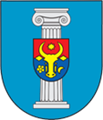 Autoritatea Națională de IntegritateDeclararea averii și a intereselor personaleLegea nr. 132 din 17.06.2016Legea nr. 133 din 17.06.2016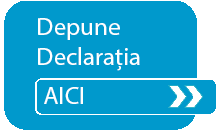 Ce este declararea averii ?Declararea tuturor bunurilor subiectului declarării, deţinute în proprietate cu drept de uzufruct, de uz, de abitaţie, de superficie sau aflate în posesia subiectului declarării ori a membrilor familiei ori a concubinului/concubinei lui în baza unor contracte de mandat, de comision, de administrare fiduciară, a unor contracte translative de posesie şi de folosinţă, precum şi totalitatea drepturilor şi obligaţiilor patrimoniale dobîndite de subiectul declarării în ţară sau în străinătate.Cine are obligația de a depune declarația de avere și interese personale ?a) persoanele care deţin funcţiile de demnitate publică prevăzute în anexa la Legea nr.199 din 16 iulie 2010 cu privire la statutul persoanelor cu funcţii de demnitate publică;b) membrii Consiliului de observatori al instituţiei publice naţionale a audiovizualului Compania „Teleradio-Moldova”, Compania „Teleradio-Găgăuzia”; consilierii consiliilor săteşti (comunale), orăşeneşti (municipale), raionale; deputaţii Adunării Populare a unităţii teritoriale autonome Găgăuzia; c) membrii Consiliului Superior al Magistraturii şi ai Consiliului Superior al Procurorilor din rîndul profesorilor, precum şi membrii organelor care funcţionează în subordinea Consiliului Superior al Magistraturii şi a Consiliului Superior al Procurorilor;d) membrii nepermanenţi ai Comisiei Electorale Centrale;e) conducătorii organizaţiilor publice şi adjuncţii acestora; e1) membrii Consiliului de supraveghere, ai Comitetului executiv şi angajaţii Băncii Naţionale a Moldovei, membrii şi angajaţii Comisiei Naţionale a Pieţei Financiare, cu excepţia angajaţilor care desfăşoară activităţi auxiliare – de secretariat, de protocol, administrative, tehnice;f) personalul din cabinetele persoanelor cu funcţii de demnitate publică;g) funcţionarii publici, inclusiv cei cu statut special;h) membrii Consiliului de Integritate; i) membrii colegiilor/comisiilor de admitere în profesie, de evaluare, disciplinare şi/sau de etică a profesiilor conexe justiţiei.Care este obiectul declarării ?Subiectul declarării declară:a) veniturile obţinute de subiectul declarării împreună cu membrii familiei, concubinul/concubina în anul fiscal precedent;b) bunurile mobile şi imobile, inclusiv cele nefinalizate, deţinute în proprietate cu drept de uzufruct, de uz, de abitaţie, de superficie de către subiectul declarării, inclusiv în calitate de beneficiar efectiv, de membrii familiei lui şi de concubinul/concubina lui ori aflate în posesia acestora în baza unor contracte de mandat, de comision, de administrare fiduciară, a unor contracte translative de posesie şi de folosinţă;c) bunurile transmise de către subiectul declarării cu titlu oneros sau gratuit, personal sau de către membrii familiei lui, concubinul/concubina lui către orice persoană fizică sau juridică în perioada declarării, dacă valoarea fiecărui bun depăşeşte suma de 10 salarii medii pe economie;d) activele financiare ale subiectului declarării, adică numerarul în monedă naţională sau în valută străină care depăşeşte valoarea a 15 salarii medii pe economie şi care nu face obiectul unor depuneri în instituţiile financiare. Conturile bancare, unităţile de fond în fondurile de investiţii, formele echivalente de economisire şi investire, plasamentele, obligaţiunile, cecurile, cambiile, certificatele de împrumut, alte documente care incorporează drepturi patrimoniale personale ale subiectului declarării, ale membrilor de familie sau ale concubinului/concubinei lui, investiţiile directe în monedă naţională sau în valută străină făcute de el sau de membrii familiei lui, concubinul/concubina lui, precum şi alte active financiare, dacă valoarea însumată a tuturor acestora depăşeşte valoarea a 15 salarii medii pe economie;e) datoriile personale ale subiectului declarării, ale membrilor de familie sau ale concubinului/concubinei lui sub formă de debit, gaj, ipotecă, garanţie, emise în beneficiul unor terţi, împrumut şi/sau credit, dacă valoarea lor depăşeşte valoarea a 10 salarii medii pe economie;f) bunurile sub formă de metale şi/sau pietre preţioase, obiectele de artă şi de cult, obiectele ce fac parte din patrimoniul cultural naţional sau universal, a căror valoare unitară depăşeşte valoarea a 15 salarii medii pe economie, deţinute de către subiectul declarării personal sau de către membrii familiei lui, concubinul/concubina;g) colecţiile de artă, numismatică, filatelie, arme sau alte bunuri a căror valoare depăşeşte valoarea a 20 de salarii medii pe economie, deţinute de către subiectul declarării personal sau de membrii familiei lui, concubinul/concubina lui;h) cota-parte/acţiunile în capitalul social al unui agent economic deţinute de subiectul declarării personal sau de membrii familiei, concubinul/concubina lui;i) drepturile patrimoniale deţinute de către subiectul declarării personal sau de membrii familiei, concubinul/concubina lui care decurg din drepturi de autor, brevete sau drepturi de proprietate intelectuală; j) calitatea de membru al organelor de conducere, administrare, revizie sau control în cadrul unor organizaţii necomerciale sau societăţi comerciale, deţinută de subiectul declarării;k) calitatea de asociat, de acţionar sau de membru în cadrul unui agent economic, al unei organizaţii necomerciale sau organizaţii internaţionale, deţinută de subiectul declarării; l) contractele, inclusiv cele de asistenţă juridică, de consultanţă şi civile, încheiate de către subiectul declarării sau aflate în derulare în timpul exercitării funcţiei/mandatului lui, finanţate din bugetul de stat, bugetul local şi din fonduri externe ori încheiate cu societăţile comerciale cu capital de stat;m) calitatea de membru al organelor colegiale din cadrul organizaţiilor publice, deţinută de subiectul declarării.(2) Prevederile alin.(1) se aplică averii şi intereselor personale ale subiectului declarării şi membrilor familiei lui, concubinului/concubinei lui aflaţi în ţară şi în străinătate.(3) Se exceptează de la declarare cadourile, serviciile şi/sau avantajele primite de către subiectul declarării gratuit din partea membrilor familiei lui, din partea părinţilor, fraţilor, surorilor sau copiilor lui, a căror valoare individuală nu depăşeşte 10 salarii medii pe economie.